 TERMO DE COMPROMISSO DE ESTÁGIO OBRIGATÓRIO PARA LICENCIATURAS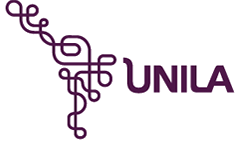 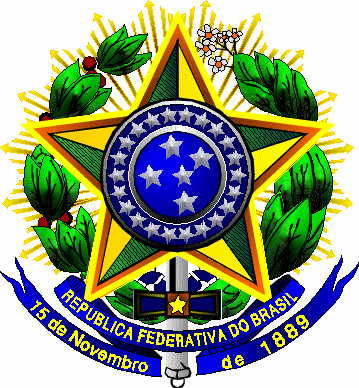 O presente Termo de Compromisso visa formalizar a realização dos estágios obrigatórios dos discentes regularmente matriculados nos Cursos de Licenciatura da UNILA, nas dependências das concedentes de estágio. O Estágio em questão obedece ao disposto na Lei n° 11.788/2008, na Resolução COSUEN 015/2015 e nos respectivos Projetos Pedagógicos de Curso e respectivos Regulamentos de Estágio dos Cursos. Dessa forma, celebram o presente Termo de Compromisso de Estágio Obrigatório o(a) discente estagiário(a) e a concedente, com interveniência obrigatória da Instituição de Ensino, conforme as cláusulas e condições a seguir:CLÁUSULA 1ª- O presente Termo de Compromisso e Plano de Estágio, apresentado em anexo, tem por objeto indicar as condições de adequação do estágio à proposta pedagógica do curso, à etapa e modalidade da formação escolar do discente, ao horário e ao calendário acadêmico, descrevendo os locais, datas e atividades para a sua realização.CLÁUSULA 2ª - Cabe ao (à) estagiário(a) cumprir o estabelecido neste Termo de Compromisso e Plano de Estágio, observando o disposto na Lei 11.788/2008, nas normas internas da UNILA e da concedente.CLÁUSULA 3ª- A concedente indica o(a) supervisor(a)...................................…, cargo/função:...............................…, com formação ou experiência profissional na área do curso do(a) estagiário(a), para acompanhar e avaliar, por meio de relatório, o desenvolvimento das atividades de estágio.CLÁUSULA 4ª- A UNILA indica o(a) orientador(a) …................................................, Professor(a) do Magistério Superior, como responsável pelo acompanhamento e pela avaliação, por meio de relatório, das atividades do(a) estagiário(a).CLÁUSULA 5ª- O(a) estagiário(a) deverá preencher, assinar e entregar o(s) relatório(s) de atividade(s) de estágio com periodicidade máxima de 06 (seis) meses, de acordo com as normas específicas de cada curso.CLÁUSULA 6ª- As atividades de estágio deverão ser realizadas durante o semestre vigente, de acordo com o calendário acadêmico da UNILA e deverão ser compatíveis com os horários e calendário escolar da concedente, conforme especificação do Plano de Estágio apresentado em anexo.CLÁUSULA 7ª- A jornada de estágio, estabelecidos no artigo 10° da Lei 11.788/2008, não deve ultrapassar 6 (seis) horas diárias e 30 (trinta) horas semanais e não poderá coincidir com os horários de aulas do(a) estagiário(a) no curso.CLÁUSULA 8ª- Na vigência do presente termo, o(a) estagiário(a) será incluído(a) na cobertura do seguro contra acidentes pessoais, assumido, alternativamente, pela UNILA, com Apólice n° 04-0982-001162-0001, da empresa de seguros MBM Seguradora S/A.CLÁUSULA 9ª – O presente Termo de Compromisso terá vigência durante a realização do estágio, podendo ser rescindido a qualquer tempo, a pedido de qualquer uma das partes, devidamente justificado e com antecedência mínima de 5 (cinco) dias.Parágrafo único: A rescisão será automática nos seguintes casos:a) por trancamento total, abandono ou conclusão do curso de graduação;b) não cumprimento do estabelecido neste documento;c) a pedido, devidamente justificado, de uma das partes;d) por desobediência de uma das partes às cláusulas do termo de compromisso;e) por falta injustificada do estagiário por 3 (três) dias consecutivos ou 5 (cinco) dias intercalados no mês.CLÁUSULA 10ª- Atendidas as exigências legais, a realização de estágios não estabelece vínculo empregatício de qualquer natureza.CLÁUSULA 11ª- Fica eleito o foro da Justiça Federal da subseção de Foz do Iguaçu (PR) para dirimir quaisquer dúvidas ou questões jurídicas em decorrência da execução deste termo de compromisso de estágio.E por estarem de inteiro e comum acordo com as condições deste termo de compromisso, as partes o assinam em 3 vias de igual teor, cabendo a primeira via à Concedente, a segunda via ao Estagiário e a terceira via à UNILA.Foz do Iguaçu,…....... de...................................... de 20....... ._____________________________________________________REPRESENTANTE DA CONCEDENTE(1)(assinatura e carimbo)_____________________________________________________ESTAGIÁRIO(A)(2)_____________________________________________________REPRESENTANTE DA UNIVERSIDADE FEDERAL DA INTEGRAÇÃO LATINO-AMERICANA(3)(assinatura e carimbo)PLANO DE ESTÁGIO Estágio Obrigatório - Licenciaturas1. Dados do EstágioNome do(a) supervisor(a) da concedente (4):.......................................................................................………..........................Cargo/ função:........................................................................................ Telefone: (   )..................………..........................CPF: ......................................................................................................e-mail:.......................………...........................….Componente Curricular: LEP0075 - Estágio Obrigatório IIIInício do semestre letivo: 05/08/2019                                          Término do semestre letivo: 07/12/2019Início das atividades no colégio:....../......../............                   Término das atividades no colégio :....../......../............Carga horária diária no colégio: ……..h  (  )segunda-feira  (  )terça-feira   (  )quarta-feira     (  )quinta-feira    (  ) sexta-feira (  ) sábadoCarga Horária semanal no colégio: …...........hCarga horária total do componente de estágio: 272h/aulaCarga horária total no colégio: 51h/aula2. Dados do(a) docente orientador(a) do estágioNome do(a) docente orientador(a) da UNILA(5):   ......................................................................................………..........................Modalidade da orientação: (  ) direta      (x) semidireta      (   ) indireta3. Atividades a serem desenvolvidas pelo estagiário ao longo do estágio, conforme proposta pedagógica do curso*preencher o planejamento para a carga horária total do componente4. Relatório de AtividadesData prevista para entrega do Relatório de Atividades para a PROGRAD: 12/12/2019 5. Observações: Os dias previstos neste documento para a realização do estágio podem variar de acordo com o calendário escolar do colégio bem como calendário acadêmico na UNILA. Se necessário, reposições serão acordadas entre o(a) estagiário(a), supervisor(a) e orientador(a) a fim de assegurar o cumprimento da carga horária total prevista e constarão na ficha de frequência do(a) estagiário .6. AssinaturasFoz do Iguaçu,…....... de...................................... de 20....... .__________________________________________                                                                   ESTAGIÁRIO(A)                                                                                                            _____________________________________________________SUPERVISOR(A) DO COLÉGIO(4)(Assinatura. Carimbo, se possível)__________________________________________DOCENTE ORIENTADOR DA UNILA(5)(Assinatura. Carimbo, se possível)CONCEDENTE DE ESTÁGIO Concedente:Endereço: Rua/Av..............................................................., nº..........., bairro............................, Cidade..........................., Estado......., CEP:............................Telefone:CNPJ:Representante (1):Cargo/Função:ESTAGIÁRIO(A)(2)ESTAGIÁRIO(A)(2)Nome:Nome:Curso:                                                                                Curso:                                                                                Endereço: Rua/Av..............................................................., nº..........., bairro............................, Cidade..........................., Estado......., CEP:............................Endereço: Rua/Av..............................................................., nº..........., bairro............................, Cidade..........................., Estado......., CEP:............................Telefone:E-mail:INSTITUIÇÃO DE ENSINOInstituição: Universidade Federal da Integração Latino-AmericanaEndereço: Av. Sílvio Américo Sasdelli, 1842 – Vila A, Edifício Comercial Lorivo, CEP 85866-000 – Foz do Iguaçu – Paraná. Telefone: 3529-2112CNPJ: 11.806.275/0001-33Representante: Thais Antunes Riolfi Peres (3)Cargo: Técnico em Assuntos EducacionaisFunção: Chefe da Divisão de Estágios e Atividades Complementares da Pró-Reitoria de GraduaçãoO Estágio Obrigatório III contará com 272h/a (16 créditos) e será dividido em:4 créditos semestrais (68h/a) para encontros de orientação;PREENCHER9 créditos semestrais (153h/a) para a realização de estudos, planejamentos e elaboração de atividades didáticas e  do relatórioPREENCHER2 créditos semestrais (34h/a - 57h/relógio) para observação participante de aulas de Português como língua estrangeira/adicionalPREENCHER1 crédito semestral (17h/a - 14h/relógio) para a regência de aulas de Português como língua estrangeira/adicionalPREENCHER